IntroducciónA continuación, se presenta el Informe al tercer trimestre de 2023 sobre la ejecución financiera del gobierno general sobre la base de las Estadísticas de las Finanzas Públicas -EFP- el cual contiene los aspectos más relevantes de la evolución de las variables fiscales, así como las principales acciones en materia de ingresos, gasto, transacciones en activos y pasivos, y las erogaciones por función del Gobierno. Esta información se presenta utilizando cifras consolidadas, es decir, se eliminan las operaciones recíprocas entre las entidades que conforman al gobierno general para presentar los datos como una sola unidad económica.Cabe mencionar que dicha información utiliza los estándares internacionales establecidos en el Manual de Estadísticas de las Finanzas Públicas 2014 -MEFP- del Fondo Monetario Internacional -FMI- por lo que existen diferencias en comparación a las cifras que son publicadas utilizando la metodología nacional. En caso de cualquier duda sobre estas diferencias, se puede consultar los documentos de “Metodología” y de “Metadatos” que se encuentran publicados en la página web del Ministerio de Finanzas Públicas, en la sección de “Estadísticas según Estándares Internacionales”.Cambios Metodológicos 2023El Ministerio de Finanzas Públicas continua con el proceso de implementación de los estándares internacionales para la generación de las EFP y con el fin de fortalecer a las mismas, se cuenta con el apoyo y supervisión del Centro Regional de Asistencia Técnica del FMI para Centroamérica, Panamá y la República Dominicana -CAPTAC-DR-. En este sentido, cabe mencionar que en noviembre del presente año se llevaron a cabo actualizaciones metodológicas, por lo que el presente documento cuenta con algunas diferencias en las cifras históricas respecto a los informes trimestrales anteriores. Para más información sobre los cambios realizados, se recomienda revisar el documento de metodología y de metadato que se encuentran disponibles en el apartado de Estadísticas según Estándares Internacionales del portal del Ministerio de Finanzas Públicas.Ingresos Los ingresos continúan desacelerándoseAl finalizar el tercer trimestre del año, los ingresos del gobierno general ascienden a Q98,459.3 millones, mostrando un incremento interanual del 10.2% (Q9,114.3 millones) continuando con una tendencia de desaceleración que se observaba desde el segundo trimestre.Los ingresos por impuestos continúan siendo los más significativos, representan el 74.5% de los ingresos totales, seguido de las contribuciones sociales con el 17.1%, la categoría de otros ingresos son el 8.3%, en tanto las donaciones recibidas el 0.1%. En términos de crecimiento interanual, los impuestos reportaron una variación del 8.2% (Q5,573.6 millones) seguido de las contribuciones sociales con una tasa del 15.0% (Q2,190.3 millones), luego se sitúa la categoría de otros ingresos con 20.6% (Q1,398.5 millones). Por su parte, las donaciones recibidas continúan mostrando una disminución interanual del 36.8% (Q48.1 millones).*Cifras preliminares Fuente: MINFINLa recaudación crece, pero a menor ritmoLa recaudación de impuestos asciende a Q73,380.2 millones, mostrando un crecimiento interanual del 8.2% (Q5,573.6 millones) y cabe mencionar que es menor al crecimiento del 17.0% (Q9,837.6 millones) que se observó al mismo periodo del año previo. Cabe mencionar durante todo el año se ha observado una desaceleración en la recaudación.Dentro de los impuestos más relevantes por su participación, se encuentran:Los impuestos sobre el ingreso, las utilidades y las ganancias de capital son los que han experimentado un mayor crecimiento, situándose en Q25,930.2 millones, con una variación del 11.7% (Q2,706.2 millones) de los cuales el impuesto aplicado a sociedades y otras empresas se incrementó en 11.9% (Q2,423.6 millones) y los asociados a personas físicas por 10.1% (Q283.0 millones).Los impuestos sobre los bienes y servicios han sido los segundos con mayor crecimiento entre todos los impuestos, al tercer trimestre estos tienen una recaudación de Q41,495.3 millones y una tasa de variación del 6.6% (Q2,564.7 millones). El impuesto más significativo en esta categoría es el IVA, el cual asciende a Q33,103.8 millones, mostrando un crecimiento interanual del 5.8% (Q1,827.1 millones). El gobierno central presupuestario recauda el 95.0% de todos los impuestos del gobierno general, mientras que el gobierno central extrapresupuestario recaudó 0.9% (derivado principalmente a la recaudación percibida por el INTECAP y el INGUAT), los gobiernos locales el 3.5% (producto principalmente de la recaudación del IUSI y la tasa de alumbrado público) y los fondos de seguridad social el 0.6% restante (producto del impuesto que recauda el IGSS por el pago de las empresas privadas al IRTRA).Las contribuciones sociales mejoran en el tercer trimestreLas contribuciones sociales al tercer trimestre se sitúan en Q16,793.0 millones, teniendo un crecimiento interanual del 15.0% (Q2,190.3 millones) por encima del comportamiento al mismo periodo del año previo de 6.2% (Q851.4 millones). Cabe mencionar que en el tercer trimestre se observó un mejor ritmo de crecimiento respecto al segundo trimestre, el cual había culminado con una tasa de variación del 14.2%.Las contribuciones a la seguridad social (que constituyen ingresos recibidos solamente por las entidades de seguridad social) ascendieron a Q11,197.3 millones, mostrando una tasa de crecimiento del 13.0% (Q1,292.0 millones), en tanto la categoría de las otras contribuciones sociales se situaron en Q5,595.6 millones, siendo una tasa de variación interanual del 19.1% (Q898.4 millones).Los fondos de seguridad son los que mayor recaudación tienen en esta cuenta económica, el cual equivale al 69.5%, seguido del gobierno central presupuestario con un 27.0%, el gobierno central extrapresupuestario con el 2.4% y los gobiernos locales con el 1.1%.Gasto PúblicoEl gasto con menor dinamismoEl gasto del gobierno general al finalizar el tercer trimestre se sitúa en Q87,647.2 millones, mostrando un crecimiento del 13.2% (Q10,195.9 millones) y cabe mencionar que, en el mes de septiembre, por primera vez en el año el dinamismo del gasto es menor al observado en el año previo, el cual era de 14.3% (Q9,677.7 millones).El gobierno central presupuestario es el nivel de gobierno que ha realizado el mayor gasto dentro del gobierno general, ejecutando el 66.4% del total gasto consolidado (sin incluir operaciones recíprocas), el gobierno central extrapresupuestario representa el 14.4%, mientras que los fondos de seguridad social el 13.5% y los gobiernos locales el 5.7%.El gasto por cuenta económica muestra que las remuneraciones han sido las que tienen un mayor crecimiento al finalizar el tercer trimestre del año. Esta cuenta asciende a Q40,593.7 millones, con un crecimiento del 12.1% (Q 4,369.1 millones) y a nivel de gobierno, la mayor ejecución la realiza el gobierno central presupuestario con el 63.1%, seguido del gobierno central extrapresupuestario con el 24.4%, los gobiernos locales con el 6.3%, y finalmente, los fondos de seguridad social con el 6.2%.El gasto realizado en bienes y servicios muestra el segundo mayor crecimiento, este se sitúa en Q18,680.2 millones con una tasa de crecimiento del 29.9% (Q4,294.9 millones). El aumento en esta cuenta se atribuye principalmente a dos elementos, el primero es al gobierno central presupuestario y la ejecución destinada para el mantenimiento y reparación de bienes nacionales de uso común (incluye carreteras y puentes, en accesorios y repuestos en general, entre otros) el cual asciende a Q2,623.6 millones, con un crecimiento del 51.6% (Q893.3 millones) mientras que el segundo elemento es el gasto de los fondos de seguridad social en productos medicinales y farmacéuticos el cual es de Q2,256.6 millones siendo un incremento del 56.9% (Q818.6 millones) respecto al año previo. En lo que respecta a las prestaciones sociales, estas ascendieron a Q10,871.6 millones, las cuales muestran un crecimiento interanual del 17.6% (Q1,623.6 millones). El gobierno central presupuestario ejecuta el 53.2% del total de estos gastos, seguido de los fondos de seguridad social con el 41.3%, el gobierno central extrapresupuestario ejecuta el 3.7% y los gobiernos locales el 1.8%La categoría de otros gastos ascendió a Q7,494.2 millones, con un incremento interanual del 19.7% (Q1,232.4 millones) respecto al mismo periodo del año previo. El gobierno central presupuestario está realizando el 87.8% del total de la ejecución que realiza el gobierno general, seguido del gobierno central extrapresupuestario con el 3.6%, los gobiernos locales ejecutan el 2.2% y los fondos de seguridad social el 6.4%.Los intereses mostraron una ejecución del Q8,551.4 millones con un incremento interanual del 12.3% (Q934.7 millones) y explicado principalmente por el pago de intereses realizado por el gobierno central presupuestario (99.7%), y la otra parte de los intereses son pagados por los gobiernos locales (0.3%) que se pagan por el financiamiento con acreedores internos.  En cuanto a las donaciones y los subsidios, estas fueron las únicas cuentas económicas que mostraron disminuciones al finalizar el tercer trimestre. Las donaciones fueron de Q350.1 millones, con una disminución del 20.2% (Q88.6 millones) respecto al año previo, mientras que los subsidios se situaron en Q1,106.1 millones, siendo menor por un 66.2% (Q2,170.1 millones) a lo cual cabe mencionar es producto de los subsidios temporales que se otorgaron en 2022 a las gasolinas y diésel, por parte gobierno central presupuestario, situación que no se replicó en 2023. Transacciones en Activos No FinancierosContinúa aumentando la inversiónLa inversión bruta en activos no financieros al finalizar el tercer trimestre asciende a Q13,107.7 millones, siendo este un incremento del 33.6% (Q3,299.5 millones) respecto a lo observado en el año previo. Los gobiernos locales son quienes han realizado la mayor parte de la inversión, esta representa el 67.0% del total de la inversión realizada por el gobierno general, seguido del gobierno central presupuestario con una participación del 27.4%, el gobierno central extrapresupuestario realizó el 4.1% y los fondos de seguridad social ejecutaron el 1.5% restante.La inversión en activos fijos continúa siendo la más significativa, siendo esta de Q13,012.9 millones y un aumento del 29.8% (Q2,986.4 millones). Entre sus subcategorías, las más destacas son:La inversión realizada en edificios y estructuras ascendió a Q11,647.0 millones, con un crecimiento del 29.5% (Q2,653.5 millones) y el buen dinamismo es explicado principalmente por las construcciones de bienes nacionales de uso común (esta categoría incluye la construcción de calles, parques, plazas, entre otros) que se sitúa en Q4,952.6 millones, con un crecimiento interanual del 22.2% (Q900.8 millones), seguido de la inversión en construcciones de bienes nacionales de uso no común (el cual incluye la construcción de escuelas, hospitales y edificios, entre otros) con una ejecución de Q1,998.4 millones, siendo un aumento del 89.2% (Q942.0 millones). El 73.9% del total de la inversión en edificios y estructuras fue realizado por los gobiernos locales, el gobierno central presupuestario ejecutó el 25.5% y el gobierno central extrapresupuestario el 0.5%.Mientras que las inversiones en Maquinaria y equipo se situaron en Q1,236.0 millones con un aumento del 20.3% (Q208.9 millones) respecto al año previo. En esta categoría la mayor inversión se realizó en equipo de cómputo por un total de Q409.6 millones siendo este un incremento del 24.7% (Q81.2 millones).FinanciamientoLos activos financieros aumentarónEl gobierno general al tercer trimestre continúa registrando un incremento en sus activos financieros por Q1,415.5 millones, dicho crecimiento se explica por el incremento en títulos de deuda por un total de Q4,704.2 millones y el cual es explicado principalmente por los fondos de seguridad social. Los activos en forma de billetes, monedas y depósitos (caja y bancos) disminuyeron en Q2,303.4 millones, al igual que las otras cuentas por cobrar en Q751.1 millones y los préstamos concedidos en Q234.3 millones.Incremento de pasivosEn cuanto al uso de pasivos, estos registraron un aumento de Q4,072.4 millones. Los instrumentos financieros más utilizados han sido los títulos de deuda que aumentaron en Q5,877.7 millones, principalmente en los meses de mayo y junio, en los cuales hubo una mayor emisión de este instrumento por Q167.0 millones y Q7,245.1 millones (cabe mencionar que en junio se hizo la colocación de Eurobono por US$1,000 millones), mientras que en el resto de los meses los vencimientos han sido superiores a las colocaciones por lo que se observaron reducciones de este instrumento financiero. En cuanto a los préstamos, estos se redujeron en Q1,511.3 millones y las cuentas por pagar en Q294.0 millones.Erogaciones por funciones de gobiernoLas erogaciones con mayor crecimiento son las dirigidas a los servicios públicos generalesLas erogaciones del gobierno general ascienden a Q100,755.0 millones, con un crecimiento interanual del 15.5% (Q13,495.5 millones), siendo la función de gobierno con mayor crecimiento las enfocadas a servicios públicos generales, las cuales ascienden a Q19,684.4 millones y mostrando un crecimiento del 19.3% (Q3,180.5). El comportamiento de esta función se atribuye principalmente a la subcategoría de servicios públicos generales n.e.p, (no clasificados en otra partida) la cual aumentó en 106.0% (Q926.6 millones) y es influenciado fuertemente por las erogaciones que realizó el Tribunal Supremo Electoral. El 59.4% de la ejecución en la función de servicios generales ha sido realizada por gobierno central presupuestario, el 21.7% por el gobierno central extrapresupuestario, el 18.3% por los gobiernos locales y el restante 0.6% por los fondos de seguridad social.La segunda función con mayor crecimiento interanual fue las enfocadas a la protección social, las cuales ascendieron a Q16,063.1 millones, que representa tasa de crecimiento del 23.8% (Q3,094.8 millones). Cabe mencionar que el aumento en esta función se atribuye principalmente a la subcategoría de edad avanzada, cuyo aumento fue de 18.3% (Q1,656.7 millones). El 64.0% de la ejecución de esta función se produce por el gobierno central presupuestario, el 33.5% por los fondos de seguridad social, el 1.7% por los gobiernos locales y el 0.8% por el gobierno central extrapresupuestario. En cuanto a las erogaciones destinadas a la función de educación, estas ascendieron a Q20,189.3 millones ocupando la tercera posición por mayor crecimiento, con una tasa de crecimiento interanual del 13.8% (Q2,442.6 millones). El aumento más alto dentro de esta función se produce en las erogaciones por enseñanza preescolar y primaria, la cual tiene una ejecución adicional del 8.8% (Q818.6 millones) respecto al mismo periodo del año previo y, las destinadas a servicios auxiliares de la educación ejecutó un 16.6% (Q675.3 millones) más que en el año previo. El gobierno central presupuestario ha sido el nivel de gobierno con mayor ejecución, siendo esta del 85.2% seguido del gobierno central extrapresupuestario el 10.9% y los gobiernos locales 3.9%.Las erogaciones destinadas al orden público y seguridad se situaron en Q11,187.5 millones, registrando una variación interanual del 19.0% (Q1,789.1 millones). El aumento en esta función se explica principalmente por la ejecución en la subcategoría de servicios de policía el cual se incrementó en 16.6% (Q638.7 millones) respecto al año previo y la subcategoría de tribunales de justicia, el cual tuvo un crecimiento del 19.6% (Q552.8 millones). En esta función el gobierno central extrapresupuestario ejecutó el 50.1%; el gobierno central presupuestario, el 44.2%; y, los gobiernos locales, 5.7%.En lo que respecta a la erogación en salud, esta es de Q13,350.6 millones, registrando variación interanual de 11.5% (Q1,372.1 millones), mientras la erogación enfocada a vivienda y servicios comunitarios ascendieron a Q3,384.0 millones, con variación relativa de 27.1% (Q722.2 millones), las erogaciones por actividades recreativas, cultura y religión ascienden a Q2,250.4 millones con variación de 26.6% (Q473.4 millones).  En cuanto a los asuntos económicos, estos se sitúan en Q11,177.9 millones y representa una variación del 2.6% (Q288.2 millones) y que cabe mencionar que es menor a la registrada en el mismo periodo del año previo derivado en 2022 fue otorgado el subsidio al gas propano y los combustibles. Las erogaciones por protección del medio ambiente ascienden a Q1,975.4 millones, que representa crecimiento de 13.9% (Q241.2 millones) respecto al mismo periodo del año anterior.Por su parte, es oportuno mencionar que la función que continúa registrando una disminución interanual en su ejecución es la enfocada a defensa. Al finalizar el tercer trimestre, esta asciende a Q1,492.4 millones siendo menor en 6.8% (Q108.6 millones) respecto al año previo y cuyo comportamiento es explicado principalmente por la subcategoría de defensa militar, que mostraron disminución de 10.3% (Q123.7 millones).Resultados FiscalesResultado Operativo El resultado operativo al tercer trimestre es positivo por Q10,812.0 millones y en términos del resultado operativo primario (sin considerar el pago de intereses), este se mantiene positivo en Q19,363.4 millones.En cuanto a cada subnivel de gobierno, el gobierno central presupuestario tiene un resultado operativo negativo por Q3,309.6 millones, mientras que el gobierno central extrapresupuestario mostró resultado positivo por Q2,022.6 millones, igualmente fue positivo en los fondos de seguridad social por Q2,957.3 millones y los gobiernos locales por Q9,141.7 millones.Endeudamiento NetoEn cuanto al resultado total de las operaciones del gobierno general, al tercer trimestre se registró endeudamiento neto (déficit) por Q2,295.7 millones y un resultado primario (al no considerar el pago de intereses) positivo por Q6,255.7 millones. El resultado por subsectores muestra que, el gobierno central presupuestario registró endeudamiento (déficit) de Q6,896.4 millones, el gobierno central extrapresupuestario registró préstamo neto (superávit) de Q1,485.1 millones, los fondos de seguridad social mostraron un préstamo neto de Q2,751.4 millones, al igual que los gobiernos locales por Q364.2 millones, en el periodo de análisis.Estado de Operaciones del Gobierno GeneralCifras acumuladas a septiembre de cada año*En millones de Quetzales y Porcentajes*Cifras preliminaresFuente: MINFINIncurrimiento neto de activos financieros a septiembre de 2023*En millones de quetzalesIncurrimiento neto de activos financieros a septiembre de 2023*En millones de quetzales*Cifras preliminares	Fuente: MINFINIncurrimiento neto de pasivos a septiembre de 2023*En millones de QuetzalesIncurrimiento neto de pasivos a septiembre de 2023*En millones de Quetzales*Cifras preliminares	Fuente: MINFINDescripciónEn millones de QEn millones de QVariación InteranualVariación InteranualDescripción20222023*AbsolutaRelativaINGRESO89,344.998,459.39,114.310.2Impuestos67,806.673,380.25,573.68.2Contribuciones sociales 14,602.716,793.02,190.315.0Donaciones130.582.4-48.1-36.8Otros ingresos 6,805.28,203.61,398.520.6GASTO77,451.387,647.210,195.913.2Remuneración a los empleados 36,224.640,593.74,369.112.1Uso de bienes y servicios  14,385.318,680.24,294.929.9Intereses 7,616.78,551.4934.712.3Subsidios 3,276.21,106.1-2,170.1-66.2Donaciones 438.6350.1-88.6-20.2Prestaciones sociales 9,248.010,871.61,623.617.6Otros gastos 6,261.87,494.21,232.419.7Resultado Operativo Primario19,510.419,363.4-146.9-0.8Resultado Operativo11,893.610,812.0-1,081.6-9.1TRANSACCIONES EN ACTIVOS NO FINANCIEROSTRANSACCIONES EN ACTIVOS NO FINANCIEROSTRANSACCIONES EN ACTIVOS NO FINANCIEROSTRANSACCIONES EN ACTIVOS NO FINANCIEROSTRANSACCIONES EN ACTIVOS NO FINANCIEROSInversión bruta en activos no financieros9,808.213,107.73,299.533.6Erogación87,259.5100,755.013,495.515.5Resultado Primario9,702.26,255.7-3,446.5-35.5Préstamo (+) / endeudamiento (-)2,085.5-2,295.7-4,381.2-210.1TRANSACCIONES EN ACTIVOS Y PASIVOS FINANCIEROS (FINANCIMIENTO)TRANSACCIONES EN ACTIVOS Y PASIVOS FINANCIEROS (FINANCIMIENTO)TRANSACCIONES EN ACTIVOS Y PASIVOS FINANCIEROS (FINANCIMIENTO)TRANSACCIONES EN ACTIVOS Y PASIVOS FINANCIEROS (FINANCIMIENTO)TRANSACCIONES EN ACTIVOS Y PASIVOS FINANCIEROS (FINANCIMIENTO)Adquisición neta de activos financieros7,219.71,415.5-5,804.2-80.4Billetes monedas y depósitos5,267.1-2,303.4-7,570.5-143.7Préstamos-74.7-234.3-159.6213.6Otros2,027.33,953.11,925.895.0Incurrimiento neto de pasivos8,104.94,072.4-4,032.6-49.8Títulos de deuda5,462.35,877.7415.47.6Préstamos2,136.8-1,511.3-3,648.1-170.7Otros505.8-294.0-799.9-158.1Discrepancia estadística global-2,970.7-361.22,609.5-87.8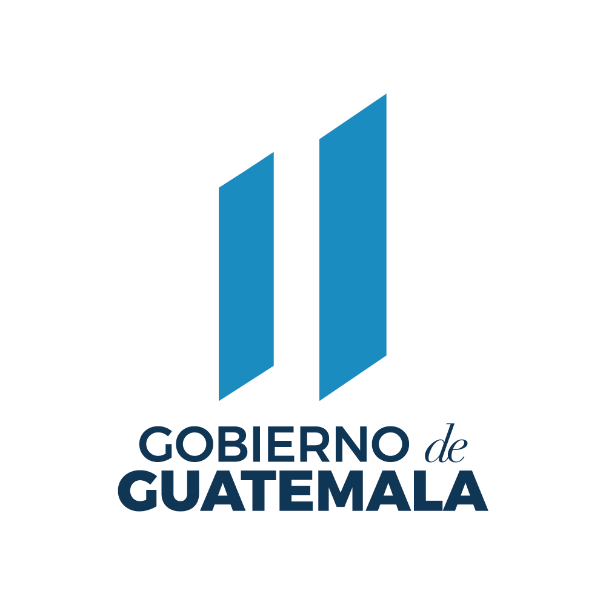 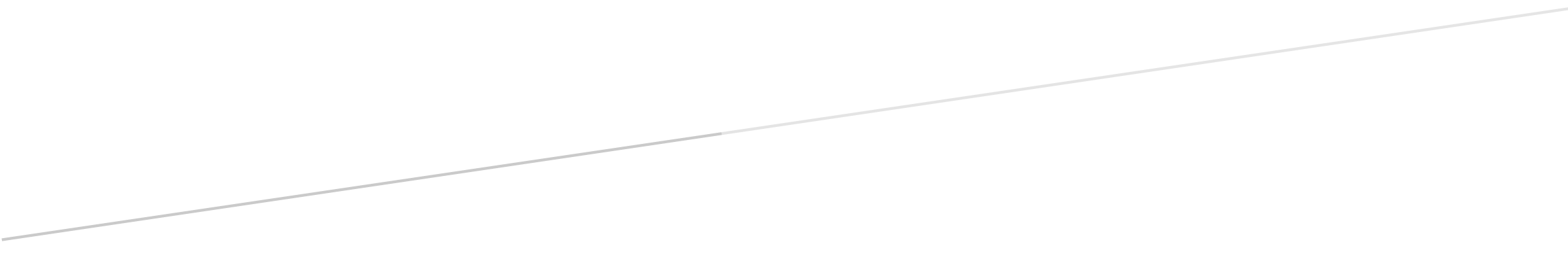 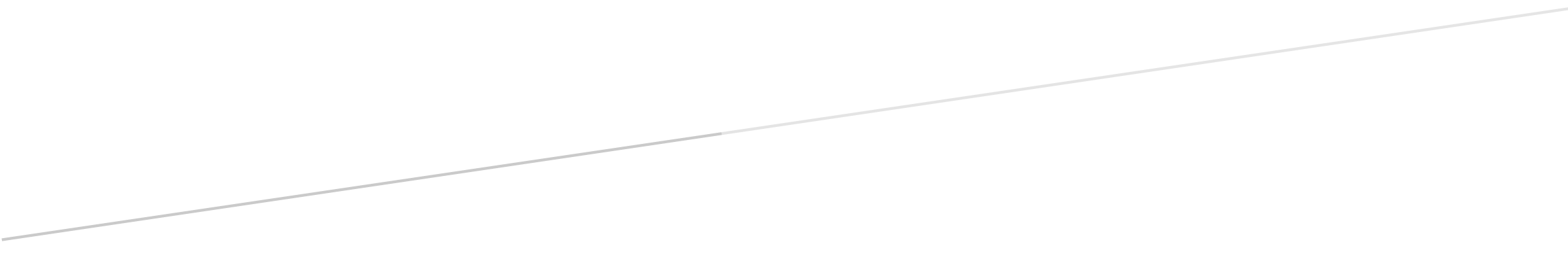 